Vän med bollen (5 min)Polska vändor (5 min)
Tre och tre över hallenProva med mittväxelVärmer målvakter (10 min)VATTEN3x10 min(Station 1) Smygfys Lilla hallen	Kullerbyttor, styrka  och balans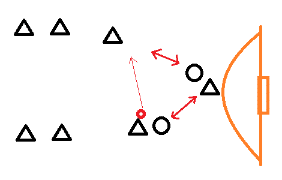 (Station 2) FörsvarsträningTvå försvarare och en på linjen	Försvarana tränar på att lämna över linjen och sedan ut och stöta.Byt försvarare så att alla hinner(Station 3) Avslutsträning 9M avslut över en liten matta.	Flytta avsluten till de olika platserna och variera skotten med över, på höger sida och på vänster sida om mattan. Spelarna kan försöka att vika sig i luften och skjuta runt mattan.Spel (20 min) Spel.